Рекомендации по лепкеЛепка — это один из доступных и благоприятных видов деятельности для детей в котором из пластических материалов создаются объемные, иногда рельефные образы и целые композиции. Техника лепки богата и разнообразна, и при этом доступна. Лепка – самый осязаемый вид художественного творчества. Ребенок не только видит то, что создал, но и трогает, берет в руки по мере необходимости, изменяет. Основным инструктором в лепке является рука (вернее обе руки) следовательно, уровень умения зависит от владения собственными руками.Лепить можно из разных пластичных, экологически чистых материалов, которые легко поддаются воздействию рук, приобретают в процессе лепки задуманную форму и сохраняют ее хотя бы некоторое время. Это глина, пластилин, тесто, снег, влажный песок, кинетический песок. Во время лепки дети:- учатся правильно соотносить размеры и формы, соблюдать пропорции предметов;- изучают цветовые оттенки, придумывают новые решения;- развивают мелкую моторику пальцев рук;- закрепляют знания об окружающем мире.Лучше использовать мягкий пластилин, чтобы части хорошо слепливались. Пластилин не должен крошиться, легко прилипать к различным поверхностям. Не должен сильно окрашивать руки и неприятно пахнуть.Для подготовки рабочего места вам понадобятся:- клеенка на стол, - доска для лепки, - набор пластилина,- стека, - нож для резки пластилина,- маленькая скалка,- влажная и сухая салфетки.Чтобы ребенок не испачкал одежду можно надеть фартук и засучить рукава. Рабочее место должно быть хорошо освещено. Если пластилин очень твердый, опустите его на несколько минут в горячую воду или положите в коробке на батарею.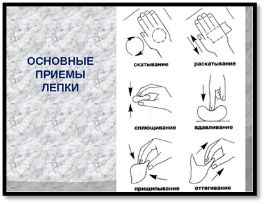 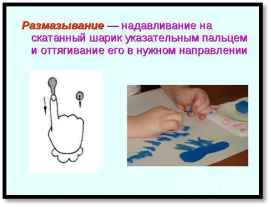 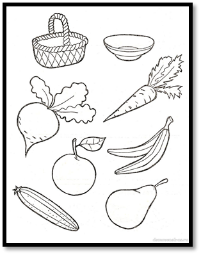 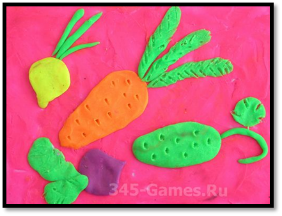 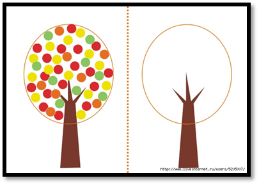 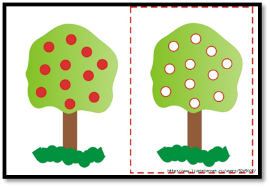 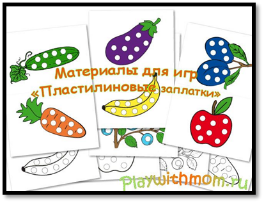 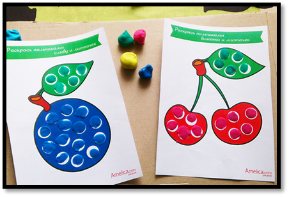 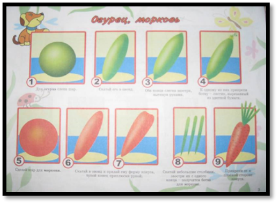 